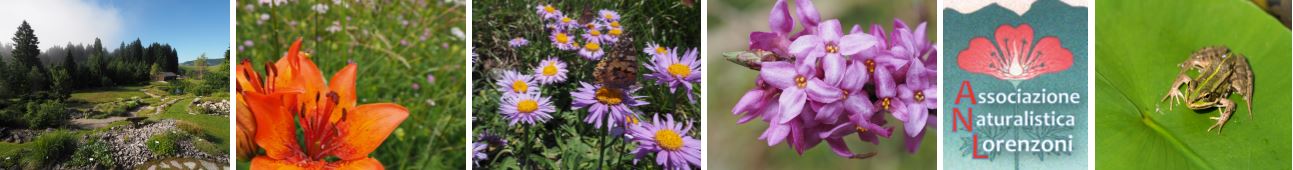 Associazione Naturalistica Lorenzoni   -   Amici del giardino botanico alpino del CansiglioPREMIO “ G. LORENZONI KIDS 2019 “ I fantastici tre: i grandi predatori ritornano nei boschi delle AlpiRichiesta di ammissione al concorso ed accettazione regolamento  -  Da inviare entro il 20/1/2019Spett. Ass. Naturalistica G. LorenzoniVia del Meril 1331029 Vittorio Veneto TVemail: concorsolorenzonikids@gmail.comDATI RELATIVI AL DOCENTE REFERENTE CHE RICHIEDE LA PARTECIPAZIONE AL CONCORSO:* I DATI CONTRASSEGNATI CON L'ASTERISCO SONO OBBLIGATORICONDIZIONI DI PRIVACY - Presa visione dell'informativa ai sensi dell’art. 13 del Regolamento UE 2016/679 Desideriamo informarla che ai sensi dell’art. 13 del Regolamento UE 2016/679 ed in relazione alle informazioni di cui si entrerà in possesso, ai fini della tutela delle persone e altri soggetti in materia di trattamento di dati personali, il trattamento dei suoi dati sarà effettuato nel rispetto dei principi di correttezza, liceità e trasparenza, di tutela della riservatezza e dei suoi diritti.La scrivente associazione informa ai sensi dell'art. 13 del suddetto Decreto che:1. i dati da lei forniti verranno trattati in relazione alle esigenze contrattuali relative a questo bando ed ai conseguenti adempimenti dalle stesse derivanti, nonché per una efficace gestione dei rapporti;2. il trattamento e la conservazione dei dati sarà effettuato mediante l'ausilio di mezzi e strumenti informatici e/o cartacei, secondo le modalità atte a garantire l'integrità, la sicurezza e la riservatezza;3. il conferimento dei dati è obbligatorio per l'assolvimento degli obblighi di legge e/o contrattuali; l'eventuale rifiuto a fornire tali dati comporterà la mancata esecuzione del contratto inteso come possibilità di accedere alla selezione degli elaborati effettuata dalla commissione giudicatrice;4. il titolare del trattamento dei dati è l’ Ass. Naturalistica G. Lorenzoni via del Meril 13 31029 Vittorio Veneto nella persona del suo rappresentante legale.6. i dati verranno trattati per tutta la durata del rapporto instaurato e anche successivamente per quanto indicato al punto 1.Le viene riconosciuto il diritto di chiedere conferma dell’esistenza o meno di propri dati personali, di accedere ai propri dati personali, di chiedere la loro rettifica, l'aggiornamento e la cancellazione, se incompleti, erronei o raccolti in violazione alla legge, nonché di opporsi al trattamento per motivi legittimi facendone richiesta via email ad associazionelorenzoni@gmail.comCon la presente chiedo che la classe sopra indicata venga ammessa al concorso, accettando fin d’ora tutte le condizioni riportate nel regolamento del bando a cui questa scheda di iscrizione fa riferimento ACCONSENTO IL TRATTAMENTO DEI DATI        DATA ____________________DATA, TIMBRO E FIRMA DEL DIRIGENTE SCOLASTICO_______________________________________________________________________________________________TIPOLOGIA E DENOMINAZIONE DELLA SCUOLA* TIPOLOGIA E DENOMINAZIONE DELLA SCUOLA* TIPOLOGIA E DENOMINAZIONE DELLA SCUOLA* CLASSE PARTECIPANTE*  CLASSE PARTECIPANTE*  CLASSE PARTECIPANTE*  INDIRIZZO*  INDIRIZZO*  N°*COMUNE*  COMUNE*  CAP*PROVINCIA*  PROVINCIA*  PROVINCIA*  TELEFONO*  EMAIL SEGRETERIA*EMAIL SEGRETERIA*NOME E COGNOME*RECAPITO TELEFONICO ED EMAIL*MATERIA INSEGNATA*